Pioneer Funds - Russian Equity bodoval v „Investícii roka 2016“ s hrubým ročným výnosom viac ako 58 %V súťaži spoločností Fincentrum & Forbes obsadil 3. priečku medzi akciovými fondmiAkciový fond Pioneer Funds - Russian Equity obsadil tretiu priečku v kategórii akciových fondov v súťaži spoločností Fincentrum & Forbes „Investícia roka 2016". Luxemburský fond, ktorý sa snaží o zhodnotenie kapitálu v strednodobom a dlhodobom horizonte investovaním do portfólia akcií regiónu Ruska, dokázal v roku 2016 vygenerovať hrubý výnos vo výške 58,8 percenta. Investorom v SR  je k dispozícii v eurovej  aj v  dolárovej triede.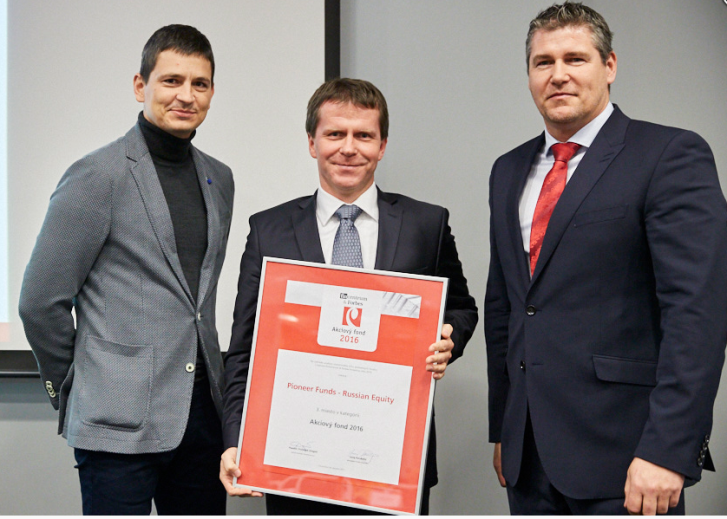  „V minulom roku sa mimoriadne darilo akciovým fondom rozvíjajúcich sa trhov, najmä  potom tým zameraným na Brazíliu a práve Rusko. Ako ukazuje výkonnosť oceneného fondu Pioneer Funds - Russian Equity, investori si mohli siahnuť na atraktívny, v mnohých prípadoch aj viac ako 50% výnos. Vážime si ocenenie odbornej poroty, pretože okrem hodnotenia pomeru výnos/ riziko vyjadruje aj dôveru v kvalitnú správu portfólia a riadenie rizika,“ hovorí Miroslav Ovčarik, Country manažér Pioneer Investments v SR .„Akciové trhy majú podľa nášho názoru stále zaujímavý rastový potenciál a predovšetkým v prvom polroku zostávame optimistickí na východnú Európu, najmä Rusko, ktoré aj napriek 60% rastu v minulom roku nie je nijako nadhodnotené. Investorom však samozrejme odporúčame aj naďalej investovať s rozvahou a nepodliehať ilúziám z rekordných výnosov . V súčasnom turbulentnom prostredí, kde svoju úlohu zohrávajú čoraz viac nielen ekonomické , ale tiež geopolitické udalosti, sa situácia môže veľmi rýchlo zmeniť," dopĺňa Ovčarik.Podfond Pioneer Funds  - Russian Equity je dostupný prostredníctvom širokej distribučnej siete skupiny Pioneer Investments v SR. Pre viac informácií o produktovej ponuke, výhodách a rizikách spojených s investovaním, prosím, navštívte stránky skupiny www.pioneerinvestments.sk (resp.  http://www.pioneerinvestments.sk/poucenie_o_rizikach.pdf).Slávnostne vyhlásenie výsledkov súťaže „Investícia roka 2016“  prebehlo  24. januára 2017. Spoločnosť Fincentrum hodnotila podielové fondy už siedmy rok, a to v šiestich kategóriách. Spoločne s mesačníkom Forbes chce pomáhať bežným investorom s orientáciou v zložitých investičných procesoch a zvyšovať finančnú gramotnosť obyvateľstva. Kontakt: Dana Kryńska
Head of Marketing & PR
Budova Filadelfie| Želetavská 1525/1 140 00 Praha 4| Czech RepublicTel.  +420 296 354 423 | Mob. +420 603 471 990 |Fax. +420 296 354 100 
dana.krynska@pioneerinvestments.com | www.pioneerinvestments.czStance CommunicationsMichaela Šimková – Account Manager Tel: +420 224 810 809, +420 724 872 331 e-mail: michaela.simkova@stance.czwww.stance.czInformácie pre médiá:O Pioneer InvestmentsPioneer Investments je súčasťou poprednej bankovej skupiny UniCredit a v oblasti riadenia podielových fondov na svetovom trhu pôsobí už takmer 90 rokov. História Pioneer Investments siaha až do roku 1928, keď bol založený tretí najstarší fond v USA s názvom Pioneer Fund. V súčasnosti pôsobí skupina Pioneer Investments v 28 krajinách a pracuje pre ňu viac ako 2 000 zamestnancov, vrátane 352 investičných profesionálov. Záväzkom Pioneer Investments je predovšetkým poskytovanie excelentných služieb. Investičná filozofia skupiny je založená na hľadaní a vytváraní pridanej hodnoty vďaka nezávislému analytickému výskumu a disciplinovanému investičnému prístupu skúsených portfólio manažérov. Vďaka tomu môže Pioneer Investments svojim klientom z radov inštitúcií, firiem, sprostredkovateľov a súkromných investorov z celého sveta ponúknuť pestrú škálu produktov v rámci tradičných i netradičných tried aktív. Konkurencieschopné investičné produkty vysokej kvality, ktoré by mali obstáť za všetkých okolností, ktoré budúcnosť prinesie. Na zaistenie inovatívnej a konzistentnej produktovej stratégie v globálnom meradle skupina využíva tri špecializované centrá v Dubline, Londýne a Bostone. Pioneer Investments celosvetovo spravuje aktíva v hodnote viac ako 228,4 miliard eur (k 31. 12. 2016). V Slovenskej republike poskytuje služby od roku  to individuálnym i inštitucionálnym klientom.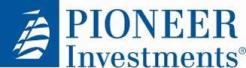 Dátum:14. februára 2017Miesto:BratislavaPioneer InvestmentsTlačová správa Tlačová správa 